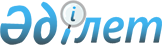 О внесении изменений в решение пятьдесят шестой сессии Осакаровского районного маслихата от 13 декабря 2011 года N 439 "О районном бюджете на 2012-2014 годы"
					
			Утративший силу
			
			
		
					Решение 12 сессии Осакаровского районного маслихата Карагандинской области от 26 ноября 2012 года N 122. Зарегистрировано Департаментом юстиции Карагандинской области 30 ноября 2012 года N 1998. Утратило силу в связи с истечением срока применения (письмо секретаря Осакаровского районного маслихата Карагандинской области от 23 апреля 2013 года № 2-43/68)      Сноска. Утратило силу в связи с истечением срока применения (письмо секретаря Осакаровского районного маслихата Карагандинской области от 23.04.2013 № 2-43/68).

      В соответствии с Бюджетным кодексом Республики Казахстан от 4 декабря 2008 года, Законом Республики Казахстан от 23 января 2001 года "О местном государственном управлении и самоуправлении в Республике Казахстан" районный маслихат РЕШИЛ:



      1. Внести в решение пятьдесят шестой сессии Осакаровского районного маслихата от 13 декабря 2011 года N 439 "О районном бюджете на 2012-2014 годы" (зарегистрировано в Реестре государственной регистрации нормативных правовых актов за N 8-15-161, опубликовано в газете "Сельский труженик" от 31 декабря 2011 года N 52 (7276)), внесены изменения решением четвертой сессии Осакаровского районного маслихата от 11 апреля 2012 года N 48 "О внесении изменений в решение пятьдесят шестой сессии Осакаровского районного маслихата от 13 декабря 2011 года N 439 "О районном бюджете на 2012-2014 годы" (зарегистрировано в Реестре государственной регистрации нормативных правовых актов за N 8-15-169, опубликовано в газете "Сельский труженик" от 21 апреля 2012 года N 16 (7292)), внесены изменения решением седьмой сессии Осакаровского районного маслихата от 13 июня 2012 года N 79 "О внесении изменений в решение пятьдесят шестой сессии Осакаровского районного маслихата от 13 декабря 2011 года N 439 "О районном бюджете на 2012-2014 годы" (зарегистрировано в Реестре государственной регистрации нормативных правовых актов за N 8-15-171, опубликовано в газете "Сельский труженик" от 23 июня 2012 года N 25 (7301)), внесены изменения решением десятой сессии Осакаровского районного маслихата от 17 августа 2012 года N 100 "О внесении изменений в решение пятьдесят шестой сессии Осакаровского районного маслихата от 13 декабря 2011 года N 439 "О районном бюджете на 2012-2014 годы" (зарегистрировано в Реестре государственной регистрации нормативных правовых актов за N 8-15-175, опубликовано в газете "Сельский труженик" от 3 сентября 2012 года N 36 (7312)), внесены изменения решением одиннадцатой сессии Осакаровского районного маслихата от 9 ноября 2012 года N 112 "О внесении изменений в решение пятьдесят шестой сессии Осакаровского районного маслихата от 13 декабря 2011 года N 439 "О районном бюджете на 2012-2014 годы" (зарегистрировано в Реестре государственной регистрации нормативных правовых актов за N 1983, опубликовано в газете "Сельский труженик" от 24 ноября 2012 года N 47 (7323)) следующие изменения:



      1) в пункте 1:

      в подпункте 1):

      цифры "3 468 579" заменить цифрами "3 473 579";

      цифры "2 899 879" заменить цифрами "2 904 879";

      в подпункте 2):

      цифры "3 537 039" заменить цифрами "3 542 039";



      2) приложения 1, 4 к указанному решению изложить в новой редакции согласно приложениям 1, 2 к настоящему решению.



      2. Настоящее решение вводится в действие с 1 января 2012 года.      Председатель сессии                        Н. Ревякина      Секретарь районного маслихата              К. Саккулаков

Приложение 1

к решению 12 сессии

Осакаровского районного маслихата

от 26 ноября 2012 года N 122Приложение 1

к решению 56 сессии

Осакаровского районного маслихата

от 13 декабря 2011 года N 439 

Районный бюджет на 2012 год

Приложение 2

к решению 12 сессии

Осакаровского районного маслихата

от 26 ноября 2012 года N 122Приложение 4

к решению 56 сессии

Осакаровского районного маслихата

от 13 декабря 2011 года N 439 

Целевые трансферты и бюджетный кредит

бюджету района на 2012 год
					© 2012. РГП на ПХВ «Институт законодательства и правовой информации Республики Казахстан» Министерства юстиции Республики Казахстан
				КатегорияКатегорияКатегорияКатегорияСумма, тысяч тенгеКлассКлассКлассСумма, тысяч тенгеПодклассПодклассСумма, тысяч тенгеНаименованиеСумма, тысяч тенге12345I. ДОХОДЫ34735791Налоговые поступления56091501Подоходный налог1211602Индивидуальный подоходный налог12116003Социальный налог1092001Социальный налог10920004Налоги на собственность3088701Налоги на имущество2498803Земельный налог78364Налог на транспортные средства416865Единый земельный налог946805Внутренние налоги на товары, работы и услуги185002Акцизы28193Поступления за использование природных и других ресурсов110004Сборы за ведение предпринимательской и профессиональной деятельности468108Обязательные платежи, взимаемые за совершение юридически значимых действий и (или) выдачу документов уполномоченными на то государственными органами или должностными лицами31851Государственная пошлина31852Неналоговые поступления290001Доходы от государственной собственности7005Доходы от аренды имущества, находящегося в государственной собственности70006Прочие неналоговые поступления22001Прочие неналоговые поступления22003Поступления от продажи основного капитала488503Продажа земли и нематериальных активов48851Продажа земли48854Поступления трансфертов290487902Трансферты из вышестоящих органов государственного управления29048792Трансферты из областного бюджета2904879Функциональная группаФункциональная группаФункциональная группаФункциональная группаФункциональная группаСумма, тысяч тенгеФункциональная подгруппаФункциональная подгруппаФункциональная подгруппаФункциональная подгруппаСумма, тысяч тенгеАдминистратор бюджетных программАдминистратор бюджетных программАдминистратор бюджетных программСумма, тысяч тенгеПрограммаПрограммаСумма, тысяч тенгеНаименованиеСумма, тысяч тенгеII. Затраты354203901Государственные услуги общего характера3395711Представительные, исполнительные и другие органы, выполняющие общие функции государственного правления296513112Аппарат маслихата района (города областного значения)14885001Услуги по обеспечению деятельности маслихата района (города областного значения)13823002Создание информационных систем692003Капитальные расходы государственного органа370122Аппарат акима района (города областного значения)69134001Услуги по обеспечению деятельности акима района (города областного значения)61152002Создание информационных систем2552003Капитальные расходы государственного органа5430123Аппарат акима района в городе, города районного значения, поселка, аула (села), аульного (сельского) округа212494001Услуги по обеспечению деятельности акима района в городе, города районного значения, поселка, аула (села), аульного (сельского) округа207654022Капитальные расходы государственного органа620024Создание информационных систем42202Финансовая деятельность25919452Отдел финансов района (города областного значения)25919001Услуги по реализации государственной политики в области исполнения бюджета района (города областного значения) и управления коммунальной собственностью района (города областного значения)16965002Создание информационных систем1731003Проведение оценки имущества в целях налогообложения938011Учет, хранение, оценка и реализация имущества, поступившего в коммунальную собственность6035018Капитальные расходы государственного органа2505Планирование и статистическая деятельность17139453Отдел экономики и бюджетного планирования района (города областного значения)17139001Услуги по реализации государственной политики в области формирования и развития экономической политики, системы государственного планирования и управления района (города областного значения)16062002Создание информационных систем577004Капитальные расходы государственного органа50002Оборона79141Военные нужды2694122Аппарат акима района (города областного значения)2694005Мероприятия в рамках исполнения всеобщей воинской обязанности26942Организация работы по чрезвычайным ситуациям5220122Аппарат акима района (города областного значения)5220006Предупреждение и ликвидация чрезвычайных ситуаций масштаба района (города областного значения)4150007Мероприятия по профилактике и тушению степных пожаров районного (городского) масштаба, а также пожаров в населенных пунктах, в которых не созданы органы государственной противопожарной службы107004Образование19331911Дошкольное воспитание и обучение99025471Отдел образования, физической культуры и спорта района (города областного значения)99025025Увеличение размера доплаты за квалификационную категорию воспитателям детских садов, мини- центров, школ - интернатов: общего типа, специальных (коррекционных), специализированных для одаренных детей, организаций образования для детей - сирот и детей, оставшихся без попечения родителей, центров адаптации несовершеннолетних за счет трансфертов из республиканского бюджета883040Реализация государственного образовательного заказа в дошкольных организациях образования981422Начальное, основное среднее и общее среднее образование1797812471Отдел образования, физической культуры и спорта района (города областного значения)1797812004Общеобразовательное обучение1718948005Дополнительное образование для детей и юношества47671063Повышение оплаты труда учителям, прошедшим повышение квалификации по учебным программам АОО "Назарбаев Интеллектуальные школы" за счет трансфертов из республиканского бюджета1656064Увеличение размера доплаты за квалификационную категорию учителям организаций начального, основного среднего, общего среднего образования: школы, школы - интернаты: ( общего типа, специальных (коррекционных), специализированных для одаренных детей; организаций для детей - сирот и детей, оставшихся без попечения родителей) за счет трансфертов из республиканского бюджета295379Прочие услуги в области образования36354471Отдел образования, физической культуры и спорта района (города областного значения)36354008Информатизация системы образования в государственных учреждениях образования района (города областного значения)3122009Приобретение и доставка учебников, учебно-методических комплексов для государственных учреждений образования района (города областного значения)16988020Ежемесячные выплаты денежных средств опекунам (попечителям) на содержание ребенка-сироты (детей-сирот), и ребенка (детей), оставшегося без попечения родителей за счет трансфертов из республиканского бюджета1624405Здравоохранение18002Охрана здоровья населения1800471Отдел образования, физической культуры и спорта района (города областного значения)1800024Реализация мероприятий в рамках Государственной программы "Саламатты Қазақстан" на 2011-2015 годы за счет трансфертов из республиканского бюджета180006Социальная помощь и социальное обеспечение1452352Социальная помощь127408451Отдел занятости и социальных программ района (города областного значения)127408002Программа занятости27906004Оказание социальной помощи на приобретение топлива специалистам здравоохранения, образования, социального обеспечения, культуры, спорта и ветеринарии в сельской местности в соответствии с законодательством Республики Казахстан7473005Государственная адресная социальная помощь5970006Оказание жилищной помощи6231007Социальная помощь отдельным категориям нуждающихся граждан по решениям местных представительных органов8651010Материальное обеспечение детей-инвалидов, воспитывающихся и обучающихся на дому295014Оказание социальной помощи нуждающимся гражданам на дому34098016Государственные пособия на детей до 18 лет14494017Обеспечение нуждающихся инвалидов обязательными гигиеническими средствами и предоставление услуг специалистами жестового языка, индивидуальными помощниками в соответствии с индивидуальной программой реабилитации инвалида12235023Обеспечение деятельности центров занятости населения100559Прочие услуги в области социальной помощи и социального обеспечения17827451Отдел занятости и социальных программ района (города областного значения)17827001Услуги по реализации государственной политики на местном уровне в области обеспечения занятости и реализации социальных программ для населения14964011Оплата услуг по зачислению, выплате и доставке пособий и других социальных выплат749012Создание информационных систем211407Жилищно-коммунальное хозяйство7617861Жилищное хозяйство292289123Аппарат акима района в городе, города районного значения, поселка, аула (села), аульного (сельского) округа41792027Ремонт и благоустройство объектов в рамках развития сельских населенных пунктов по Программе занятости 202041792455Отдел культуры и развития языков района (города областного значения)14823024Ремонт объектов в рамках развития сельских населенных пунктов по Программе занятости 202014823458Отдел жилищно-коммунального хозяйства, пассажирского транспорта и автомобильных дорог района (города областного значения)8011041Ремонт и благоустройство объектов в рамках развития сельских населенных пунктов по Программе занятости 20208011471Отдел образования, физической культуры и спорта района (города областного значения)25000026Ремонт объектов в рамках развития сельских населенных пунктов по Программе занятости 202025000472Отдел строительства, архитектуры и градостроительства района (города областного значения)202663003Проектирование, строительство и (или) приобретение жилья государственного коммунального жилищного фонда110537004Проектирование, развитие, обустройство и (или) приобретение инженерно-коммуникационной инфраструктуры67926072Строительство и (или) приобретение служебного жилища и развитие (или) приобретение инженерно-коммуникационной инфраструктуры в рамках Программы занятости 20204200074Развитие и обустройство недостающей инженерно-коммуникационной инфраструктуры в рамках второго направления Программы занятости 2020200002Коммунальное хозяйство425929458Отдел жилищно-коммунального хозяйства, пассажирского транспорта и автомобильных дорог района (города областного значения)23695012Функционирование системы водоснабжения и водоотведения17895026Организация эксплуатации тепловых сетей, находящихся в коммунальной собственности районов (городов областного значения)5800472Отдел строительства, архитектуры и градостроительства района (города областного значения)402234006Развитие системы водоснабжения и водоотведения4022343Благоустройство населенных пунктов43568123Аппарат акима района в городе, города районного значения, поселка, аула (села), аульного (сельского) округа43568008Освещение улиц населенных пунктов21583009Обеспечение санитарии населенных пунктов3690010Содержание мест захоронений и погребение безродных25011Благоустройство и озеленение населенных пунктов1827008Культура, спорт, туризм и информационное пространство1712531Деятельность в области культуры94212455Отдел культуры и развития языков района (города областного значения)94212003Поддержка культурно-досуговой работы942122Спорт11232471Отдел образования, физической культуры и спорта района (города областного значения)2374014Проведение спортивных соревнований на районном (города областного значения) уровне580015Подготовка и участие членов сборных команд района (города областного значения) по различным видам спорта на областных спортивных соревнованиях1794472Отдел строительства, архитектуры и градостроительства района (города областного значения)8858008Развитие объектов спорта и туризма88583Информационное пространство48722455Отдел культуры и развития языков района (города областного значения)39565006Функционирование районных (городских) библиотек39565456Отдел внутренней политики района (города областного значения)9157002Услуги по проведению государственной информационной политики через газеты и журналы8624005Услуги по проведению государственной информационной политики через телерадиовещание5339Прочие услуги по организации культуры, спорта, туризма и информационного пространства17087455Отдел культуры и развития языков района (города областного значения)8917001Услуги по реализации государственной политики на местном уровне в области развития языков и культуры4697002Создание информационных систем577010Капитальные расходы государственного органа125032Капитальные расходы подведомственных государственных учреждений и организаций3518456Отдел внутренней политики района (города областного значения)8170001Услуги по реализации государственной политики на местном уровне в области информации, укрепления государственности и формирования социального оптимизма граждан5316003Реализация мероприятий в сфере молодежной политики572004Создание информационных систем577006Капитальные расходы государственного органа125032Капитальные расходы подведомственных государственных учреждений и организаций158010Сельское, водное, лесное, рыбное хозяйство, особо охраняемые природные территории, охрана окружающей среды и животного мира, земельные отношения538371Сельское хозяйство27288453Отдел экономики и бюджетного планирования района (города областного значения)10186099Реализация мер по оказанию социальной поддержки специалистов10186474Отдел сельского хозяйства и ветеринарии района (города областного значения)17102001Услуги по реализации государственной политики на местном уровне в сфере сельского хозяйства и ветеринарии12336002Создание информационных систем577003Капитальные расходы государственного органа460007Организация отлова и уничтожения бродячих собак и кошек1000012Проведение мероприятий по идентификации сельскохозяйственных животных27296Земельные отношения9320463Отдел земельных отношений района (города областного значения)9320001Услуги по реализации государственной политики в области регулирования земельных отношений на территории района (города областного значения)8743005Создание информационных систем5779Прочие услуги в области сельского, водного, лесного, рыбного хозяйства, охраны окружающей среды и земельных отношений17229474Отдел сельского хозяйства и ветеринарии района (города областного значения)17229013Проведение противоэпизоотических мероприятий1722911Промышленность, архитектурная, градостроительная и строительная деятельность125412Архитектурная, градостроительная и строительная деятельность12541472Отдел строительства, архитектуры и градостроительства района (города областного значения)12541001Услуги по реализации государственной политики в области строительства, архитектуры и градостроительства на местном уровне11779002Создание информационных систем76212Транспорт и коммуникации312081Автомобильный транспорт29380123Аппарат акима района в городе, города районного значения, поселка, аула (села), аульного (сельского) округа14735013Обеспечение функционирования автомобильных дорог в городах районного значения, поселках, аулах (селах), аульных (сельских) округах14735458Отдел жилищно-коммунального хозяйства, пассажирского транспорта и автомобильных дорог района (города областного значения)14645023Обеспечение функционирования автомобильных дорог146459Прочие услуги в сфере транспорта и коммуникаций1828458Отдел жилищно-коммунального хозяйства, пассажирского транспорта и автомобильных дорог района (города областного значения)1828037Субсидирование пассажирских перевозок по социально значимым городским (сельским), пригородным и внутрирайонным сообщениям182813Прочие556093Поддержка предпринимательской деятельности и защита конкуренции7809469Отдел предпринимательства района (города областного значения)7809001Услуги по реализации государственной политики на местном уровне в области развития предпринимательства и промышленности6084002Создание информационных систем1009004Капитальные расходы государственного органа7169Прочие47800452Отдел финансов района (города областного значения)10785012Резерв местного исполнительного органа района (города областного значения)10785458Отдел жилищно-коммунального хозяйства, пассажирского транспорта и автомобильных дорог района (города областного значения)13043001Услуги по реализации государственной политики на местном уровне в области жилищно-коммунального хозяйства, пассажирского транспорта и автомобильных дорог6796013Капитальные расходы государственного органа355020Создание информационных систем721040Реализация мер по содействию экономическому развитию регионов в рамках Программы "Развитие регионов" за счет целевых трансфертов из республиканского бюджета5171471Отдел образования, физической культуры и спорта района (города областного значения)23972001Услуги по обеспечению деятельности отдела образования, физической культуры и спорта7258002Создание информационных систем818067Капитальные расходы подведомственных государственных учреждений и организаций1589614Обслуживание долга51Обслуживание долга5452Отдел финансов района (города областного значения)5013Обслуживание долга местных исполнительных органов по выплате вознаграждений и иных платежей по займам из областного бюджета515Трансферты280891Трансферты28089452Отдел финансов района (города областного значения)28089006Возврат неиспользованных (недоиспользованных) целевых трансфертов2808916Погашение займов38951Погашение займов3895452Отдел финансов района (города областного значения)3895008Погашение долга местного исполнительного органа перед вышестоящим бюджетом3888021Возврат неиспользованных бюджетных кредитов, выданных из местного бюджета7III. Чистое бюджетное кредитование87250Бюджетные кредиты91138Погашение бюджетных кредитов388810Сельское, водное, лесное, рыбное хозяйство, особо охраняемые природные территории, охрана окружающей среды и животного мира, земельные отношения911381Сельское хозяйство91138453Отдел экономики и бюджетного планирования района (города областного значения)91138006Бюджетные кредиты для реализации мер социальной поддержки специалистов91138КатегорияКатегорияКатегорияКатегорияСумма, тысяч тенгеКлассКлассКлассСумма, тысяч тенгеПодклассПодклассСумма, тысяч тенгеНаименованиеСумма, тысяч тенге12345Погашение бюджетных кредитов38885Погашение бюджетных кредитов388801Погашение бюджетных кредитов38881Погашение бюджетных кредитов, выданных из государственного бюджета3888Функциональная группаФункциональная группаФункциональная группаФункциональная группаФункциональная группаСумма, тысяч тенгеФункциональная подгруппаФункциональная подгруппаФункциональная подгруппаФункциональная подгруппаСумма, тысяч тенгеАдминистратор бюджетных программАдминистратор бюджетных программАдминистратор бюджетных программСумма, тысяч тенгеПрограммаПрограммаСумма, тысяч тенгеНаименованиеСумма, тысяч тенге123456IV. Сальдо по операциям с финансовыми активами0Приобретение финансовых активов0КатегорияКатегорияКатегорияКатегорияСумма, тысяч тенгеКлассКлассКлассСумма, тысяч тенгеПодклассПодклассСумма, тысяч тенгеНаименованиеСумма, тысяч тенге12345Поступление от продажи финансовых активов государства0НаименованиеСумма, тысяч тенге12V. Дефицит (профицит) бюджета-155710VI. Финансирование дефицита (использование профицита) бюджета155710НаименованиеСумма, тысяч тенге12Всего935103в том числе:Целевые текущие трансферты из республиканского бюджета247208Целевые трансферты на развитие из республиканского бюджета560372Целевые текущие трансферты из областного бюджета1828Целевые трансферты на развитие из областного бюджета34557Бюджетный кредит из республиканского бюджета91138Целевые текущие:249036Из республиканского бюджета:247208в том числе:Отдел образования, физической культуры и спорта района91987На оснащение учебным оборудованием кабинетов физики, химии, биологии в государственных учреждениях основного среднего и общего среднего образования12291На повышение оплаты труда учителям, прошедшим повышение квалификации по учебным программам АОО "Назарбаев Интеллектуальные школы"1656На ежемесячные выплаты денежных средств опекунам (попечителям) на содержание ребенка сироты (детей-сирот), и ребенка (детей), оставшегося без попечения родителей16244На реализацию государственного образовательного заказа в дошкольных организациях образования29576На увеличение размера доплаты за квалификационную категорию, учителям школ и воспитателям дошкольных организаций образования30420На реализацию мероприятий в рамках реализации Государственной программы развития здравоохранения Республики Казахстан "Саламатты Қазақстан" на 2011-2015 годы1800Отдел занятости и социальных программ района33009На введение стандартов специальных социальных услуг16608На реализацию мероприятий Программы занятости 202016401в том числе:частичное субсидирование заработной платы2519Создание центров занятости8030предоставление субсидий на переезд1206организация молодежной практики4646Отдел экономики и бюджетного планирования района10186На реализацию мер по оказанию социальной поддержки специалистов социальной сферы сельских населенных пунктов10186Отдел сельского хозяйства и ветеринарии района17229На проведение противоэпизоотических мероприятий17229Отдел жилищно-коммунального хозяйства, пассажирского транспорта и автомобильных дорог района5171На обустройство аульных (сельских) округов на реализацию мер по содействию экономическому развитию регионов в рамках Программы "Развития регионов" на 2012 год5171На развитие сельских населенных пунктов в рамках Программы занятости 202089626в том числе:образование25000культура14823жилищно-коммунальное хозяйство23781дорожная инфраструктура26022Из областного бюджета1828Отдел жилищно-коммунального хозяйства, пассажирского транспорта и автомобильных дорог района1828Субсидирование пассажирских перевозок по социально значимым городским (сельским), пригородным и внутрирайонным сообщениям1828Целевые трансферты на развитие из республиканского бюджета:560372в том числе:Отдел строительства, архитектуры и градостроительства района560372На проектирование, развитие, обустройство и (или) приобретение инженерно-коммуникационной инфраструктуры65326На развитие и обустройство недостающей инженерно-коммуникационной инфраструктуры в рамках второго направления Программы занятости 202020000На проектирование, строительство и (или) приобретение жилья государственного коммунального жилищного фонда108169На строительство и (или) приобретение служебного жилища и развитие (или) приобретение инженерно-коммуникационной инфраструктуры в рамках Программы занятости 20204200На развитие систем водоснабжения362677Целевые трансферты на развитие из областного бюджета:34557Отдел строительства, архитектуры и градостроительства района34557Реконструкция водопроводных сетей села Акбулак34557Бюджетный кредит91138Из республиканского бюджета91138Отдел экономики и бюджетного планирования района91138Бюджетный кредит для реализации мер социальной поддержки специалистов91138